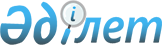 О плане заданий и мероприятий по реализации государственной программы поддержки и развития предпринимательства в Республике Казахстан на 1994-1996 годы
					
			Утративший силу
			
			
		
					Постановление Кабинета Министров Республики Казахстан от 17 августа 1994 г. N 912. Утратило силу - постановлением Правительства РК от 28 декабря 1998 г. N 1346 ~P981346



        В соответствии с постановлением Президента Республики
Казахстан от 10 июня 1994 г. N 1727 "О Государственной программе
поддержки и развития предпринимательства в Республике Казахстан
на 1994-1996 годы" Кабинет Министров Республики Казахстан
постановляет:




          1. Утвердить План заданий и мероприятий по реализации
Государственной программы поддержки и развития предпринимательства
в Республике Казахстан на 1994-1996 годы (прилагается).




          2. Руководителям министерств, ведомств, главам местных
администраций своевременно подготовить проекты необходимых решений,
нормативных актов и обеспечить выполнение мероприятий, определенных
Планом заданий и мероприятий по реализации Государственной программы
поддержки и развития предпринимательства в Республике Казахстан
на 1994-1996 годы.




          3. Рекомендовать Государственной комиссии по поддержке и
развитию предпринимательства в случае необходимости образовывать 
рабочие группы по подготовке проектов необходимых решений и
окончательному формированию документов, предусмотренных Планом
заданий и мероприятий по реализации Государственной  программы 
поддержки и развития предпринимательства в Республике Казахстан
на 1994-1996 годы.




          4. Координацию и контроль за исполнением Государственной
программы поддержки и развития предпринимательства в Республике
Казахстан на 1994-1996 годы и Плана заданий и мероприятий
по ее реализации возложить на Государственную комиссию по
поддержке и развитию предпринимательства.




Премьер-министр Республики Казахстан






                                      Приложение 



                            к постановлению Кабинета Министров
                                 Республики Казахстан
                               от 17 августа 1994 г. N 912











                                                  План




     заданий и мероприятий по реализации Государственной
     программы поддержки и развития предпринимательства в
           Республике Казахстан на 1994-1996 годы

1 - NN пп
2 - Наименование заданий, мероприятий
3 - Форма завершения
4 - Министерства, ведомства, ответственные за исполнение, Отделы
    УД КМ, ответственные за контроль
5 - Срок исполнения
---------------------------------------------------------------------
  1 !             2                  !                3 
---------------------------------------------------------------------
       Раздел 1. Законодательно-нормативная база поддержки и
                 развития предпринимательства

1. Провести экспертизу действующего      Предложения по
   хозяйственного законодательства,      совершенствованию нормативных 
   представить предложения по            актов
   внесению изменений и дополнений
   в действующие нормативные акты,
   обеспечивающие неприкосновенность
   и защиту частной собственности и
   свободу предпринимательской
   деятельности
---------------------------------------------------------------------
                   4                         !            5
---------------------------------------------------------------------
 Минэкономики, Минюст, Минфин, Комитет по        сентябрь 1994 г.
 ценовой и антимонопольной политике, Конгресс                       
 предпринимателей, Сводный экономический 
 отдел
---------------------------------------------------------------------  
  1 !              2                     !             3
---------------------------------------------------------------------
2. Подготовить предложения к проекту         Предложения
   Закона Республики Казахстан "О 
   внесении изменения в Конституцию
   Республики Казахстан" (о частной
   собственности на землю)
---------------------------------------------------------------------
                   4                          !            5
---------------------------------------------------------------------
 Минюст, Минэкономики, Минфин, Минсельхоз,        октябрь 1994 г.
 Госкомзем, Конгресс предпринимателей, Сводный
 экономический отдел
---------------------------------------------------------------------
  1 !              2                       !            3
---------------------------------------------------------------------
3. Подготовить предложения к проекту            Предложения
   Налогового кодекса Республики Казахстан
---------------------------------------------------------------------
                   4                          !           5
---------------------------------------------------------------------
Конгресс предпринимателей, Сводный                  сентябрь
экономический отдел, Отдел финансов, труда           1994 г.
и социальной защиты
---------------------------------------------------------------------
 1 !               2                       !            3
---------------------------------------------------------------------
4. Подготовить предложения к проекту             Предложения
   Гражданского кодекса Республики Казахстан
---------------------------------------------------------------------
                   4                          !           5
---------------------------------------------------------------------
 Конгресс предпринимателей, Юридический            октябрь
 отдел, Сводный экономический отдел, Отдел          1994 г.
 правоохранительных органов
---------------------------------------------------------------------
 1 !              2                        !            3
---------------------------------------------------------------------
5. Разработать проект Закона Республики         Проект закона
   Казахстан "О лизинговой деятельности"
   с целью создания сети лизинговых 
   компаний
---------------------------------------------------------------------
                   4                           !          5
---------------------------------------------------------------------
 Госкомимущество, Минэкономики, Минюст,           ноябрь 1994 г.
 Сводный экономический отдел
---------------------------------------------------------------------
  1 !               2                       !            3
---------------------------------------------------------------------
6. Осуществить присоединение Республики         Проекты законов
   Казахстан к международным договорам и        Республики Казахстан
   конвенциям, обеспечивающим защиту и
   поддержку частного предпринимательства
---------------------------------------------------------------------
                    4                           !        5
---------------------------------------------------------------------
 МИД, Минэкономики, Минюст, Минфин, Комитет         1994-1996 гг.
 по ценовой антимонопольной политике, Минпромторг,
 Конгресс предпринимателей, Сводный 
 экономический отдел


       Раздел 2. Обеспечение финансовой и 
                 производственно-технологической  поддержки
                 предпринимательства
---------------------------------------------------------------------
 1 !                2                        !          3
---------------------------------------------------------------------
7. Предусмотреть ежегодное выделение            Постановление
   централизованных государственных и           Кабинета Министров
   зарубежных кредитных ресурсов на развитие    Республики Казахстан
   частного предпринимательства в течение
   1994-1996 гг.
---------------------------------------------------------------------
                     4                          !        5
---------------------------------------------------------------------
 Минэкономики, Минфин, Нацбанк, Конгресс           1994-1996 гг.
 предпринимателей, Отдел финансов, труда и
 социальной защиты, Сводный экономический
 отдел
---------------------------------------------------------------------
 1 !                  2                       !          3
---------------------------------------------------------------------
8. Внести изменения в порядок отбора              Положение
   инвестиционных проектов, учитывающие 
   конкурсный отбор и экспертизу проектов
   по приоритетным направлениям Программы
   с привлечением иностранных специалистов
---------------------------------------------------------------------
                       4                          !        5
---------------------------------------------------------------------
 Минэкономики, Конгресс предпринимателей,           август 1994 г.
 Сводный экономический отдел
---------------------------------------------------------------------
 1 !                   2                        !         3
---------------------------------------------------------------------
9. Образовать портфель бизнес-планов по           Программа
   технологическим и отраслевым проектам
   развития малого бизнеса
---------------------------------------------------------------------
                       4                           !        5
---------------------------------------------------------------------
 Минэкономики, Конгресс предпринимателей,            1994-1996 гг.
 Сводный экономический отдел
---------------------------------------------------------------------
 1 !                   2                         !        3
---------------------------------------------------------------------
10. Организовать систему контрактной кооперации     Постановление
    между крупными производственными и малыми       Кабинета
    предприятиями                                   Министров
---------------------------------------------------------------------
                        4                          !         5
---------------------------------------------------------------------
 Минэкономики, Минпромторг, Национальный центр       октябрь 1994 г.
 развития бизнеса, Конгресс предпринимателей,
 Сводный экономический отдел
---------------------------------------------------------------------
 1 !                    2                        !         3
---------------------------------------------------------------------
11. Определить масштабы капиталовложений,           Доклад 
    необходимых для развития частного               Правительству
    предпринимательства с учетом всех
    потенциальных источников финансирования на
    среднесрочный и долгосрочный период
---------------------------------------------------------------------
                         4                          !        5
---------------------------------------------------------------------
 Минэкономики, Минфин, Минпромторг, Сводный           1994-1996 гг.
 экономический отдел
---------------------------------------------------------------------
 1 !                     2                       !        3
---------------------------------------------------------------------
12. Предусмотреть использование средств Фонда     Поправки в
    преобразования экономики на развитие          действующее
    наукоемких производств                        законодательство
---------------------------------------------------------------------
                         4                         !        5
---------------------------------------------------------------------
 Минэкономики, Минфин, Минпромторг, Сводный          октябрь 1994 г.
 экономический отдел
---------------------------------------------------------------------
 1 !                    2                      !          3
---------------------------------------------------------------------
13. Создать систему гарантий и страхования для  
    привлечения частных зарубежных инвестиций;
    
    подготовить предложения по внесению            Проекты законов
    изменений в действующее законодательство;  
    
    подготовить предложения к межправительственным   Предложения
    договорам о взаимном страховании частных
    инвестиций.
---------------------------------------------------------------------
                        4                         !         5
---------------------------------------------------------------------
   Минэкономики, Минюст, Минфин, Минпромторг, МИД,     октябрь
   Сводный экономический отдел                          1994 г.

   Конгресс предпринимателей, МИД, Сводный экономический   октябрь
   отдел                                                    1994 г.
---------------------------------------------------------------------
 1 !                    2                     !            3
---------------------------------------------------------------------
14. Подготовить предложения по созданию          Предложения
    системы гарантированного займа для
    частного предпринимательства
---------------------------------------------------------------------
                        4                      !         5
---------------------------------------------------------------------
Минэкономики, Минфин, Конгресс предпринимателей,     август 1994 г.
Сводный экономический отдел
---------------------------------------------------------------------
 1 !                    2                     !          3
---------------------------------------------------------------------
15. Передать республиканскому и областным        Проект Указа 
    центрам малого бизнеса не менее 10%          Президента,
    свободных производственных помещений,        постановления
    земельных участков, неиспользуемого          Кабинета Министров
    оборудования, а также помещений убыточных    Республики Казахстан
    и низкорентабельных предприятий для
    последующей передачи хозяйствующим
    субъектам в имущественный найм на
    конкурсной основе
----------------------------------------------------------------------
                       4                      !           5
----------------------------------------------------------------------
 Госкомимущество, Минюст, Минэкономики,           сентябрь 1994 г.
 Минпромторг, Госкомзем, Национальный центр      
 развития бизнеса, Конгресс предпринимателей,  
 Сводный экономический отдел
----------------------------------------------------------------------
 1 !                   2                      !           3
----------------------------------------------------------------------
16. Подготовить предложения по организации       Предложения к
    выпуска на предприятиях оборонной            Республиканской
    промышленности оборудования для малого       программе конверсии
    и среднего бизнеса, включая средства
    малой механизации для крестьянских
    хозяйств в рамках госзакупок
----------------------------------------------------------------------
                       4                      !            5
----------------------------------------------------------------------
Минэкономики, Минпромторг, Миннауки,              август 1994 г.
Минсельхоз, Конгресс предпринимателей,
Сводный экономический отдел
----------------------------------------------------------------------
 1 !                 2                         !          3
----------------------------------------------------------------------
17. Организовать систему продажи лицензий        Предложения
    и "ноу-хау"   
----------------------------------------------------------------------
                     4                          !           5
----------------------------------------------------------------------
 Национальное патентное ведомство, Миннауки,         декабрь 1994 г.
 Сводный экономический отдел, Отдел научно-технического
 прогресса

       Раздел 3. Развитие институтов рыночной и социальной
                 инфраструктуры
---------------------------------------------------------------------
 1 !                  2                        !          3
---------------------------------------------------------------------
 18. Подготовить предложения в программу по       Предложения
     реформе банковской системы, направленные
     на совершенствование обслуживания частного
     предпринимательства
---------------------------------------------------------------------
                      4                        !          5
---------------------------------------------------------------------
  Минфин, Конгресс предпринимателей, Сводный       сентябрь 1994 г.
  экономический отдел
---------------------------------------------------------------------
 1 !                    2                       !        3
----------------------------------------------------------------------
 19. Разработать предложения по расширению        Проект постановления
     биржевой деятельности, направленные на       Кабинета Министров
     обеспечение предпринимателям более           Республики Казахстан
     широкого доступа к сырьевым и 
     материально-техническим ресурсам
----------------------------------------------------------------------
                       4                        !         5
----------------------------------------------------------------------
 Минэкономики, Конгресс предпринимателей,          сентябрь 1994 г.
 Сводный экономический отдел
----------------------------------------------------------------------
 1 !                    2                       !         3
-----------------------------------------------------------------------
 20. Организовать привлечение иностранных          Проекты программ
     специалистов в рамках технической помощи
     для создания системы вспомогательных служб,
     способствующих становлению частного бизнеса
----------------------------------------------------------------------
                        4                       !          5
----------------------------------------------------------------------
 Минэкономики, Минтруда, Конгресс                   сентябрь 1994 г.
 предпринимателей, Сводный экономический
 отдел
----------------------------------------------------------------------
 1 !                     2                     !          3
----------------------------------------------------------------------
 21. Создать специализированные частные          Постановление
     внедренческие центры (фирмы и компании)     Кабинета Министров
     по отбору и промышленному освоению          Республики Казахстан
     новых эффективных технологий, разработанных  о порядке создания
     академической и вузовской наукой              венчурных фирм
---------------------------------------------------------------------
                       4                       !          5
---------------------------------------------------------------------
 Миннауки, НАН, Минобразования, Минэкологии,      декабрь 1994 г.
 Казпатент, КазГУ, Конгресс предпринимателей,     
 Сводный экономический отдел, Отдел НТП
----------------------------------------------------------------------
 1 !                     2                      !          3
----------------------------------------------------------------------
22. Завершить формирование областных центров       Программы
    малого бизнеса и отработать механизм их        работ 
    функционирования с учетом специфики             республиканского
    регионов                                       и областных
                                                   ЦМБ
------------------------------------------------------------------------
                        4                       !          5
------------------------------------------------------------------------
 Минэкономики, Национальный центр развития          декабрь 1994 г.
 бизнеса, Конгресс предпринимателей, Сводный
 экономический отдел

       Раздел 4. Государственная поддержка внешнеэкономической
                 деятельности
----------------------------------------------------------------------
 1 !                    2                     !          3
----------------------------------------------------------------------
23. Создать центр деловых связей               Центр деловых
    (бизнес-коммуникационный центр)            связей
    с зарубежными партнерами при содействии  
    Комиссии Европейского сообщества
----------------------------------------------------------------------
                       4                       !          5
----------------------------------------------------------------------
 Минэкономики, Конгресс предпринимателей,           август 1994 г.
 Сводный экономический отдел
----------------------------------------------------------------------
 1 !                    2                      !          3
-----------------------------------------------------------------------
24. Выделить в иностранных кредитных линиях        Постановление
    квоты для инвестирования проектов по           Кабинета Министров
    приоритетным направлениям развития             Республики Казахстан
    малого и среднего бизнеса
----------------------------------------------------------------------
                        4                      !          5
----------------------------------------------------------------------
 Минэкономики, Минфин, Минпромторг, Конгресс     сентябрь 1994 г.
 предпринимателей, Сводный экономический       
 отдел
-----------------------------------------------------------------------
 1 !                    2                       !          3
-----------------------------------------------------------------------
25. Разработать специальные программы             Проекты программ
    стимулирования привлечения инвестиций
-----------------------------------------------------------------------
                       4                        !         5
-----------------------------------------------------------------------
 Минэкономики, Минфин, Конгресс                   декабрь 1994 г.
 предпринимателей, Сводный экономический      
 отдел

       Раздел 5. Подготовка и переподготовка кадров для
                 предпринимательских структур
----------------------------------------------------------------------
 1 !                   2                       !         3
----------------------------------------------------------------------
26. Разработать предложения по развитию         Предложения к
    учебно-консультационных центров для         Республиканской
    подготовки кадров предпринимательских       программе
    структур                                    подготовки кадров
----------------------------------------------------------------------
                        4                      !          5
----------------------------------------------------------------------
 Минэкономики, Минобразования, Минтруда,         октябрь 1994 г.
 Конгресс предпринимателей, Ассоциация "Парыз",
 Сводный экономический отдел
----------------------------------------------------------------------
 1 !                   2                       !          3
----------------------------------------------------------------------
27. Включить в учебные программы средних          Проекты программ
    школ, специальных учебных заведений и
    вузов курсы по основам рыночной экономики
    с целью формирования экономического 
    мышления
---------------------------------------------------------------------
                       4                       !           5
----------------------------------------------------------------------
 Минобразования, Минэкономики, Конгресс           декабрь 1994 г.
 предпринимателей, Ассоциация "Парыз", 
 Сводный экономический отдел
----------------------------------------------------------------------
 1 !                  2                        !          3
----------------------------------------------------------------------
28. Организовать открытый конкурсный отбор       Постановление
    лиц для обучения и                           Кабинета Министров
    стажировок за рубежом                        Республики Казахстан
-----------------------------------------------------------------------
                      4                       !           5
----------------------------------------------------------------------
 Минэкономики, Минтруда, Минобразования,         сентябрь 1994 г.
 Конгресс предпринимателей, Ассоциация "Парыз",
 Сводный экономический отдел
----------------------------------------------------------------------
 1 !                  2                      !             3
----------------------------------------------------------------------
29. Осуществить меры по укреплению              Постановление
    материально-технической базы                Кабинета Министров
    негосударственных учреждений                Республики Казахстан
    образования
-----------------------------------------------------------------------
                      4                       !           5
-----------------------------------------------------------------------
 Минэкономики, Госкомимущество, Минобразования,   октябрь 1994 г.
 Ассоциация "Парыз", Сводный экономический
 отдел

       Раздел 6. Информационное и научно-методическое обеспечение
                 предпринимательства
-----------------------------------------------------------------------
 1 !                  2                       !          3
-----------------------------------------------------------------------
30. Сформировать централизованную систему       Постановление
    информационного обеспечения и               Кабинета Министров
    обслуживания путем создания сети            Республики Казахстан
    информационных центров
------------------------------------------------------------------------
                      4                        !          5
------------------------------------------------------------------------
 Минэкономики, Госкомстат, Миннауки,              октябрь 1994 г.
 Конгресс предпринимателей, Сводный               
 экономический отдел
-----------------------------------------------------------------------
 1 !                  2                        !           3
-----------------------------------------------------------------------
31. Уточнить формы статистической отчетности       Постановление
    по частному сектору экономики                  Госкомстата
-----------------------------------------------------------------------
                      4                        !           5
-----------------------------------------------------------------------
 Госкомстат, Конгресс предпринимателей,             сентябрь 1994 г.
 Сводный экономический отдел
------------------------------------------------------------------------
 1 !                  2                        !           3
------------------------------------------------------------------------
32. Издать учебные пособия, научно-методические    План издания,
    материалы, пакеты действующих законодательных  выпуск соответствующих
    и нормативных актов по вопросам                материалов
    предпринимательства
------------------------------------------------------------------------
                     4                         !           5
------------------------------------------------------------------------
 Минэкономики, Минобразования, Минтруда,           ноябрь 1994 г.
 Минпечати, Минюст, Конгресс предпринимателей,     (План издания)
 Сводный экономический отдел                       1995 г. (выпуск)
------------------------------------------------------------------------
 1 !                  2                          !          3
------------------------------------------------------------------------
33. Образовать научный центр по проблемам          Постановление
    развития предпринимательства                   Кабинета Министров
                                                   Республики Казахстан
-------------------------------------------------------------------------
                      4                          !         5
-------------------------------------------------------------------------
 Миннауки, Минэкономики, Конгресс                   август 1994 г.
 предпринимателей, КазГУ им.Аль-Фараби,       
 Сводный экономический отдел, Отдел НТП
------------------------------------------------------------------------
 1 !                   2                        !          3
------------------------------------------------------------------------
34. Разработать и осуществить мероприятия по      План мероприятий
    освещению хода реализации Программы в         
    средствах массовой информации
-----------------------------------------------------------------------
                       4                       !          5
-----------------------------------------------------------------------
 Мининформпечати, Корпорация "Телевидение          ноябрь 1994 г.
 и радио Казахстана", Конгресс предпринимателей,
 Сводный экономический отдел






          Примечание: Во всех пунктах Плана в графе 4 ответственным
исполнителем является Государственная комиссия по поддержке и
развитию предпринимательства, которая организует разработку всех
документов и принимает окончательное решение по соответствующему 
заданию (мероприятию).








					© 2012. РГП на ПХВ «Институт законодательства и правовой информации Республики Казахстан» Министерства юстиции Республики Казахстан
				